Nom: Rutherford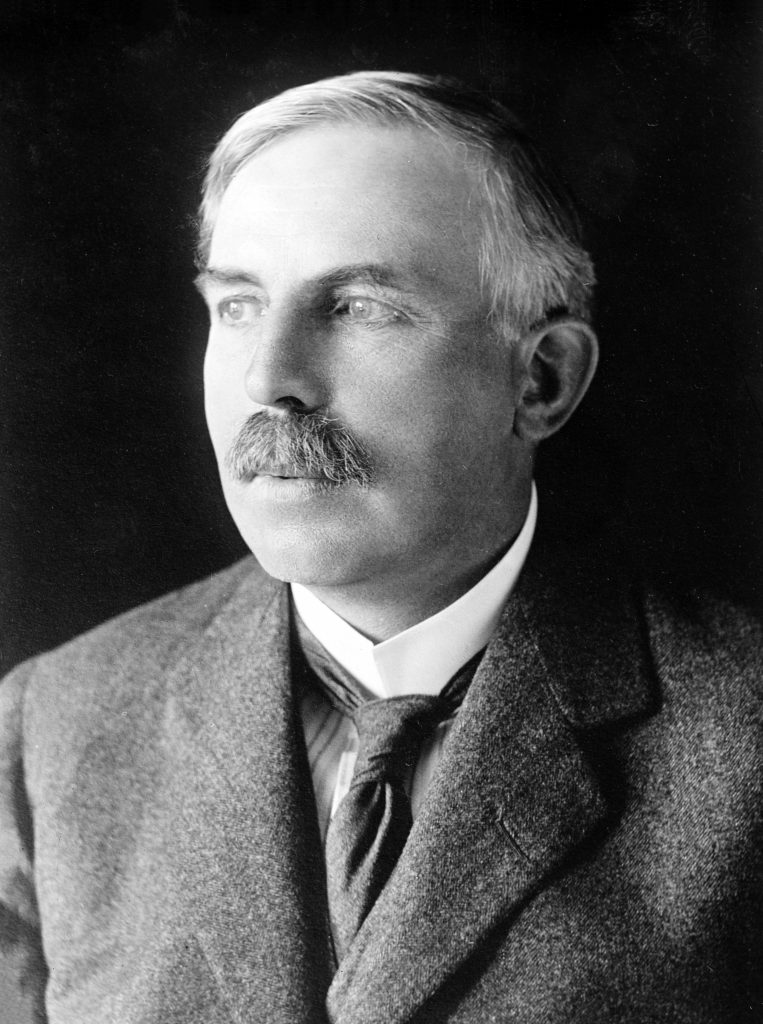 Nom complet: Ernest RutherfordPériode de temps: 1871-1937Nationalité: Néo-Zélandais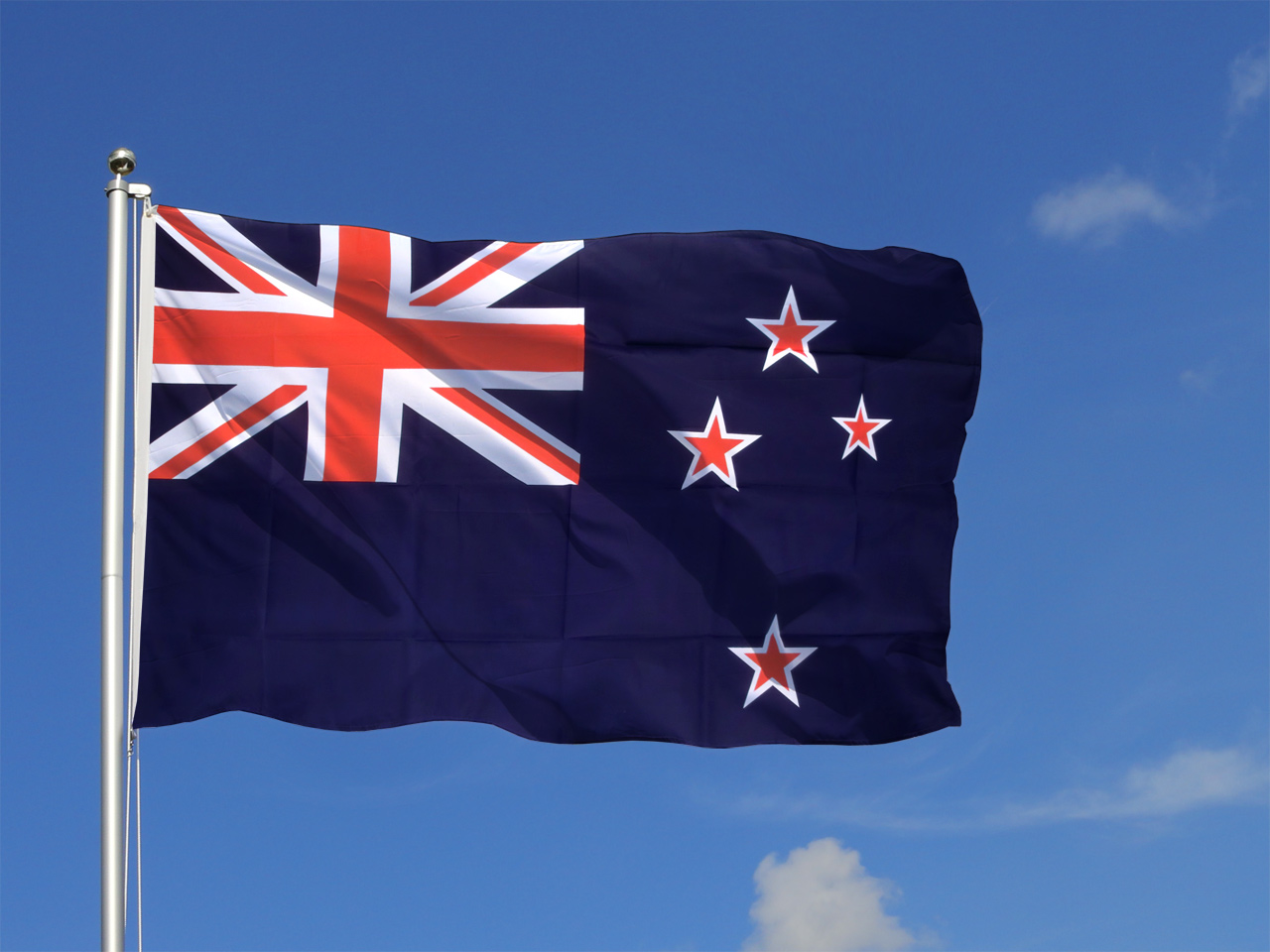 Découverte: Le noyau est positif le reste est du vide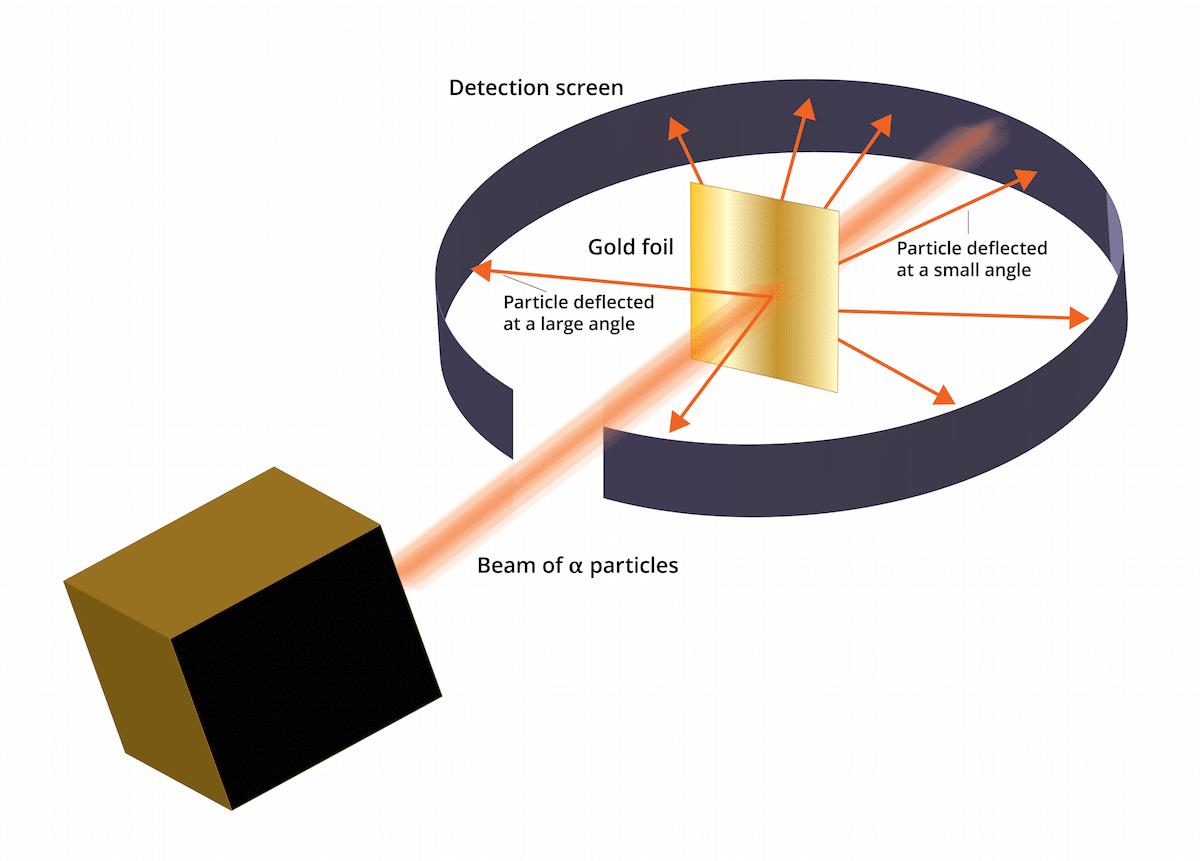 